Order of WorshipCentering songCall to worshipL:	We are surrounded by diversity R:	We all come from different backgroundsL:	We are here together to listen to God’s word.R:	We live together and bound by God’s love.   L:	The Lord calls us to worship in unity. R: 	In our worship let us become one. Hymn: ‘I am the Way [# 46 VIP] Prayer of AdorationL:	Almighty and gracious God, it is a privilege to worship you this day in this community of saints. You have called us in a relationship with you and with others and have given us the tools to strengthen this relationship and we are grateful. May our praise be joyful, may our hearts be turned towards you and may our souls be quenched with the waters of your word. We give you all the glory and praise and gratitude this day and forevermore. Amen. Prayer of Confession(Period of silent prayer as we confess our sins to God 
and ask for forgiveness)L:	Let us Pray…
Forgiving God, we give you thanks for your unconditional love and ask that you enable us to love each other unconditionally, too. Forgive us for not always answering when others ask, “Who do you say that I am?” Forgive us for ignoring those in our midst who are different from ourselves in age, race, gender, sexual orientation, education level, and economic status. Forgive us for the times we so easily conform to the language and actions of this world. Forgive us for taking the easy way out with texts, emails, or Facebook, instead of confronting each other face to face. Forgive us, God, and make us whole again. In the name of the One who came to save us, we pray, AMEN.Assurance of PardonL:	Christ Jesus came into the world to save sinners. We only have to confess our sins to him and he promises to forgive us and to cleanse us from all unrighteousness.R:	Thanks be to GodPrayer of ThanksgivingMessage from the Youth Work Commission SecretaryChildren’s Focus:(Story, Skit, Modeling, dance etc.)Hymn: ‘Send a Youthquake…’ [# 485 VIP]Time of PraiseMINISTRY OF THE WORDOld Testament: Ecclesiastes 4: 9-12Responsive Psalm: Psalm 121L:	1 I lift up my eyes to the hills—
    from where will my help come?R:	2 My help comes from the Lord,
    who made heaven and earth.L:	3 He will not let your foot be moved;
    he who keeps you will not slumber.R:	4 He who keeps Israel
    will neither slumber nor sleep.L:	5 The Lord is your keeper;
    the Lord is your shade at your right hand.R:	6 The sun shall not strike you by day
    nor the moon by night.L:	7 The Lord will keep you from all evil;
    he will keep your life. R:	8 The Lord will keep
    your going out and your coming in
    from this time on and forevermore.The GloriaEpistle: Colossians: 3:12-17Special Item: Youth ChoirGospel: Matthew 7:1-12Sermon:Hymn of Response: ‘We Are One in The Spirit’ [# 409a VIP]Altar Ministry: Announcements OffertoryBlessing of Tithes and OfferingPrayers of intercession (Extemporaneously)Lord’s PrayerClosing Hymn: ‘Give me Joy in my heart’ [# 239 VIP]Benediction:L:	There is but one story: one God, one Saviour, and one people. Go from this place knowing that we are not alone - that you are part of the body of Christ. Go from this place and share God’s love so that all the world may unite together through the saving love of Christ our Lord. AMEN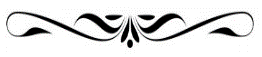 The Methodist Church in the Caribbean and the Americas (MCCA)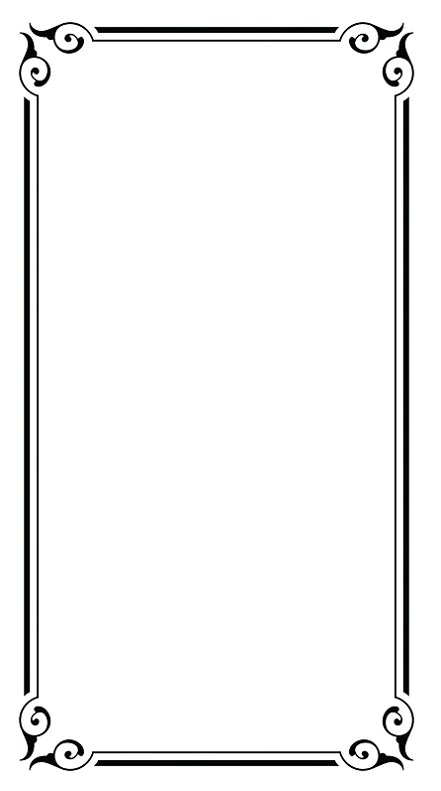 Jamaica District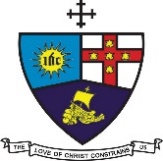 DISTRICT THEME:“Spreading Scriptural Holiness to Reform the Nation…Beginning with Me”SUB THEME: “Building a Resilient People: Church, 
Community and Nation”District Youth Service20th Lord’s Day after PentecostSunday, October 23, 2022Preacher: 	Liturgist:                  District Bishop:  Rev’d Christine Gooden- Benguche                District Conference Secretary:  Rev’d Dr. Wayneford McFarlaneTrust in the Lord with all of thine heart 
And lean not to thy own understanding 
But in all thy ways acknowledge him 
And he shall direct thy path.